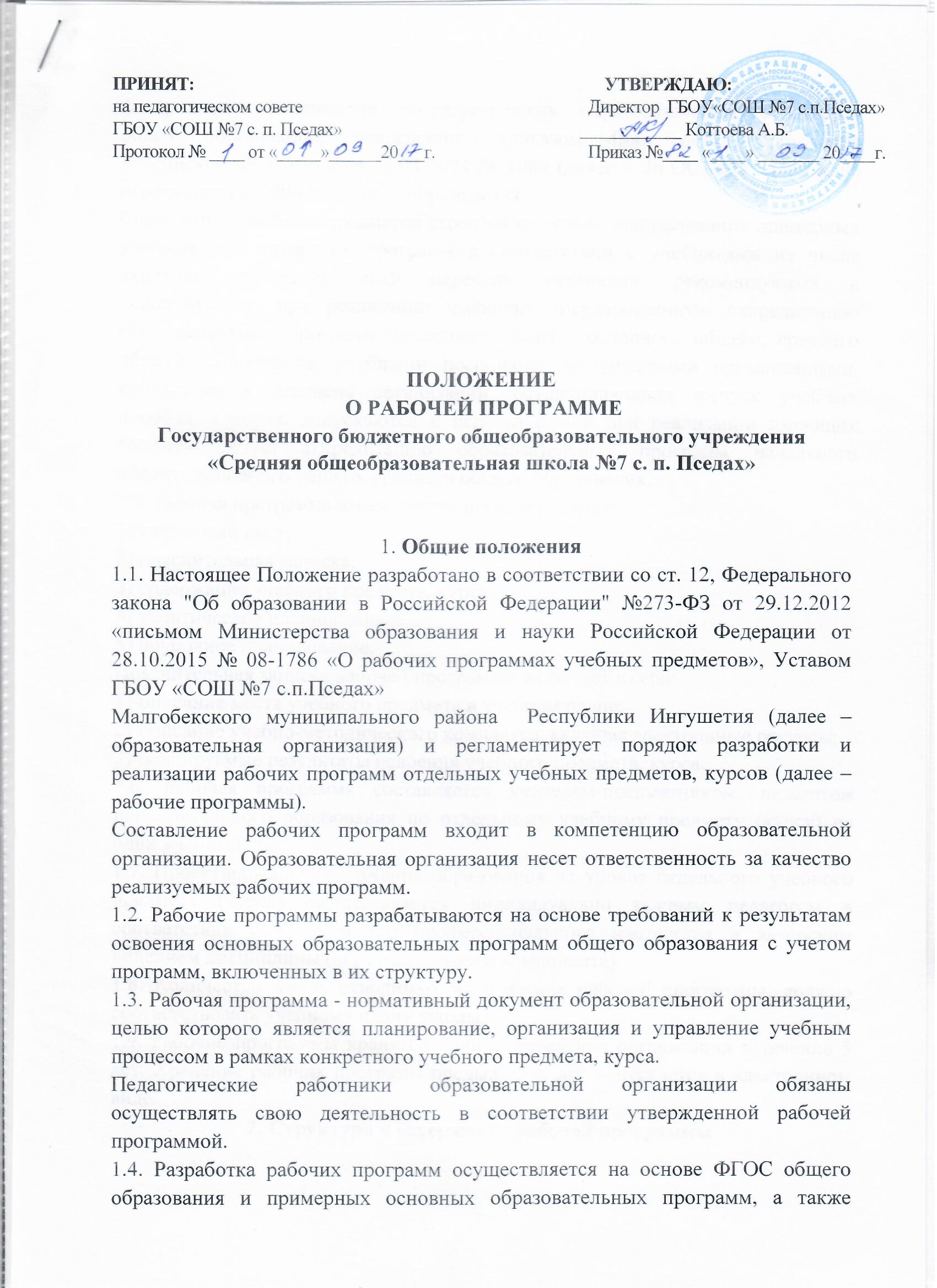 федерального компонента государственных образовательных стандартов общего образования, утвержденного приказом Министерства образования Российской Федерации от 05.03.2004 № 1089 (далее – ФГОС) для классов, не перешедших на ФГОС общего образования.Содержание учебных предметов строится на основе использования примерных учебных или авторских программ в соответствии с учебниками из числа входящих в федеральный перечень учебников, рекомендуемых к использованию при реализации имеющих государственную аккредитацию образовательных программ начального общего, основного общего, среднего общего образования, учебными пособиями, выпущенными организациями, входящими в перечень организаций, осуществляющих выпуск учебных пособий, которые допускаются к использованию при реализации имеющих государственную аккредитацию образовательных программ начального общего, основного общего, среднего общего образования.1.5. Рабочая программа имеет следующую структуру:1) титульный лист;2) пояснительная записка;3) содержание учебного предмета, курса;4) тематическое планирование;5) поурочное планирование.Пояснительная записка рабочей программы включает в себя:1)-описание места учебного предмета в учебном плане;2)-описание учебно-методического комплекса, включая электронные ресурсы;3)-планируемые результаты освоения учебного предмета, курса.1.6. Рабочая программа составляется учителем-предметником, педагогом дополнительного образования по отдельному учебному предмету (курсу) на один учебный год.1.7. Проектирование содержания образования на уровне отдельного учебного предмета (курса) осуществляется индивидуально каждым педагогом в соответствии с уровнем его профессионального мастерства и авторским видением дисциплины (образовательного компонента).1.8. Количество часов, отводимых на освоение рабочей программы, должно соответствовать учебному плану школы.1.9. Рабочие программы хранятся в образовательной организации в течение 5 лет. Хранение рабочих программ предыдущих лет допускается в электронном виде.2. Структура и содержание рабочей программы2.1. Титульный лист – структурный элемент рабочей программы, представляющий первоначальные сведения о рабочей программе. Титульный лист включает: полное наименование образовательной организации (в соответствии с Уставом); наименование учебного предмета (курса); указание класса, курса; сведения о педагоге-составителе (педагогах-составителях) рабочей программы; срок реализации рабочей программы; год составления рабочей программы; грифы рассмотрения/согласования (с указанием номера протокола и даты рассмотрения) и утверждения рабочей программы (с указанием номера приказа и подписи директора образовательной организации).Образец оформления титульного листа представлен в Приложении 1.2.2. Пояснительная записка раскрывает общую концепцию рабочей программы, в том числе:​ цели и задачи, решаемые при реализации рабочей программы с учетом особенностей региона, образовательной организации;​ сведения о программе (примерной/типовой или авторской), на основании которой разработана рабочая программа, с указанием наименования, если есть – авторов, места и года издания, обоснование ее выбора;​ место учебного предмета в учебном плане (количество учебных часов, на которое рассчитана рабочая программа в соответствии с учебным планом, календарным учебным графиком, обоснование увеличения количества учебных часов (при необходимости));​ используемый учебно-методический комплекс, включая электронные ресурсы, а также дополнительно используемые информационные ресурсы;​ информация об используемых технологиях обучения, формах уроков и т.п., а также о возможной внеурочной деятельности по предмету;​ формы, периодичность и порядок текущего контроля успеваемости и промежуточной аттестации обучающихся (согласно локальному нормативному акту образовательной организации), материалы для их проведения;​ планируемые результаты освоения учебного предмета, курса (описываются в соответствии с примерными основными образовательными программами общего образования и образовательными программами образовательной организации).2.3. ​ Содержание учебного предмета, курса.Содержание рабочей программы может полностью соответствовать содержанию примерной/типовой программы МОиН РФ или авторской программы курса (дается ссылка на используемую без изменений программу или прилагается ее текст).Образовательная организация может вносить изменения (не более 20%) в примерную/типовую или авторскую программу.2.4. Тематическое планирование является частью рабочей программы, разрабатывается и утверждается на каждый учебный год. В образовательной организации устанавливается единая структура тематического планирования. В нем должно быть определено:​ № раздела;​ тема раздела;​ количество часов, отведенное на изучение раздела;​ количество лабораторных и практических работ (при их наличии);​ количество контрольных работ;​ содержание раздела;​ планируемые результаты освоения.Тематическое планирование оформляется в виде таблицы (Приложение 2).2.5. Поурочное планирование – структурный элемент рабочей программы, включающий в себя разбивку изучаемой темы на конкретные уроки и содержащий:​ номер урока;​ тему урока;​ количество часов;​ тип/форма урока;​ деятельность учащихся на уроке;​ виды и формы контроля.Поурочное планирование представляется в виде таблицы (Приложения 3, 4).Сокращения, используемые в поурочном планировании, представленыв Приложении 5.3. Порядок разработки и утверждения рабочей программы3.1. Утверждение рабочей программы предполагает следующие процедуры:​ рассмотрение на заседании методического объединения учителей;​ согласование с заместителем директора по учебно-воспитательной работе, курирующего данного педагога, предмет, курс, направление деятельности;​ принятие педагогическим советом;​ утверждение директором образовательной организации с последующим изданием приказа до 1 сентября текущего года.3.2. При несоответствии рабочей программы требованиям, установленным данным Положением, руководитель образовательной организации накладывает резолюцию о необходимости доработки с указанием конкретного срока исполнения.3.3. Все изменения, дополнения, вносимые педагогом в рабочую программу в течение учебного года, должны быть согласованы с заместителем директора по учебно-воспитательной работе, курирующим данного педагога, предмет, курс, направление деятельности.4. Оформление рабочей программы4.1. Текст рабочей программы набирается шрифтом Times New Roman, 12, одинарный межстрочный интервал, переносы в тексте не ставятся, выравнивание по ширине, абзац 1,25 см; поля: верхнее, нижнее - 2 см, правое - 3см, левое - 1,5см; центровка заголовков и абзацы в тексте выполняются шрифтом Times New Roman, 14, листы формата А4. Таблицы вставляются непосредственно в текст.Рабочая программа прошивается, страницы нумеруются, скрепляются печатью образовательного учреждения и подписью руководителя образовательной организации.4.2. Титульный лист считается первым, но не нумеруется, как и листы приложения.Приложение 1Титульный листПриложение 2Тематическое планированиеПриложение 3Поурочное планированиеПриложение 4Поурочное планирование (английский язык)Приложение 5Сокращения, используемые в поурочном планировании№разделаТемаразделаКол-вочасовКол-волабораторных и практических работКол-во контрольных работСодержание разделаПланируемый результат№урокаТемаурокаКол-вочасовТип/формаурокаДеятельность учащихся на урокеВиды и формы контроляПримечание1.№п/пТемаурокаЯзыковая компетенцияЯзыковая компетенцияРечевая компетенцияРечевая компетенцияРечевая компетенцияРечевая компетенция№п/пТемаурокаЛексикаГрамматикаЧтениеАудированиеГоворениеПисьмо1.Типы урока по ГОС       Деятельность учащихся на урокеВиды контроляФормы работы1.Урок изучения и первичного закрепления новых знаний2. Урок закрепления знаний3. Урок Комплексногоприменения ЗУН4. Урок обобщенияи систематизациизнаний5.Урок контроля,оценки икоррекции знанийучащихся6.Комбинированнй урок7. Урок развитияречиБеседаПодготовкавыступленияОзвучивание,комментирование и т.п.видеофрагментаВыполнениеДифференцированныхзаданийИсследованиеИграКонсультацииКонтрольная,проверочная и т.п.Поисковая работаПеревод информации изодного вида в другойПрактическая работаСоставление(разгадывание)кроссворда,головоломки, ребусаРабота сДополнительнойлитературой.Работа с текстомУчебника(конспектирование,составление плана,составление рассказа,составление тезисов,составление вопросов)Работа с цифровымиИсточникамиинформацииСамостоятельнаяучебная деятельностьСоставление таблицВыполнениеупражнений поповторениюВыполнениеэкспериментаПрактическая работас…Поисковая деятельностьИндивидуальная работас …Работа в парах с …Работа в группах с …Фронтальная работа с…ПР – проверочнаяработаЛР –ЛабораторнаяработаДР –ДиагностическаяработаСР -СамостоятельнаяработаКР – контрольнаяработаПДЗ – проверкаДомашнегозаданияУО – устныйопросФО -Фронтальныйопрос (экспрессопрос)З – зачетсамопроверка,взаимопроверка,тест,работа сдидактическимматериалами, сматериаламиОГ, покарточкам, сматериаломучебника и т.п.Типы урока по ФГОСБеседаПодготовкавыступленияОзвучивание,комментирование и т.п.видеофрагментаВыполнениеДифференцированныхзаданийИсследованиеИграКонсультацииКонтрольная,проверочная и т.п.Поисковая работаПеревод информации изодного вида в другойПрактическая работаСоставление(разгадывание)кроссворда,головоломки, ребусаРабота сДополнительнойлитературой.Работа с текстомУчебника(конспектирование,составление плана,составление рассказа,составление тезисов,составление вопросов)Работа с цифровымиИсточникамиинформацииСамостоятельнаяучебная деятельностьСоставление таблицВыполнениеупражнений поповторениюВыполнениеэкспериментаПрактическая работас…Поисковая деятельностьИндивидуальная работас …Работа в парах с …Работа в группах с …Фронтальная работа с…ПР – проверочнаяработаЛР –ЛабораторнаяработаДР –ДиагностическаяработаСР -СамостоятельнаяработаКР – контрольнаяработаПДЗ – проверкаДомашнегозаданияУО – устныйопросФО -Фронтальныйопрос (экспрессопрос)З – зачетсамопроверка,взаимопроверка,тест,работа сдидактическимматериалами, сматериаламиОГ, покарточкам, сматериаломучебника и т.п.1.Урок открытиянового знания2.Урокобщеметодологической направленности3.Урок рефлексии4.УрокРазвивающегоконтроляБеседаПодготовкавыступленияОзвучивание,комментирование и т.п.видеофрагментаВыполнениеДифференцированныхзаданийИсследованиеИграКонсультацииКонтрольная,проверочная и т.п.Поисковая работаПеревод информации изодного вида в другойПрактическая работаСоставление(разгадывание)кроссворда,головоломки, ребусаРабота сДополнительнойлитературой.Работа с текстомУчебника(конспектирование,составление плана,составление рассказа,составление тезисов,составление вопросов)Работа с цифровымиИсточникамиинформацииСамостоятельнаяучебная деятельностьСоставление таблицВыполнениеупражнений поповторениюВыполнениеэкспериментаПрактическая работас…Поисковая деятельностьИндивидуальная работас …Работа в парах с …Работа в группах с …Фронтальная работа с…ПР – проверочнаяработаЛР –ЛабораторнаяработаДР –ДиагностическаяработаСР -СамостоятельнаяработаКР – контрольнаяработаПДЗ – проверкаДомашнегозаданияУО – устныйопросФО -Фронтальныйопрос (экспрессопрос)З – зачетсамопроверка,взаимопроверка,тест,работа сдидактическимматериалами, сматериаламиОГ, покарточкам, сматериаломучебника и т.п.